Ułóż wyrazy z sylab np.:   ko-me-ta   =   kometa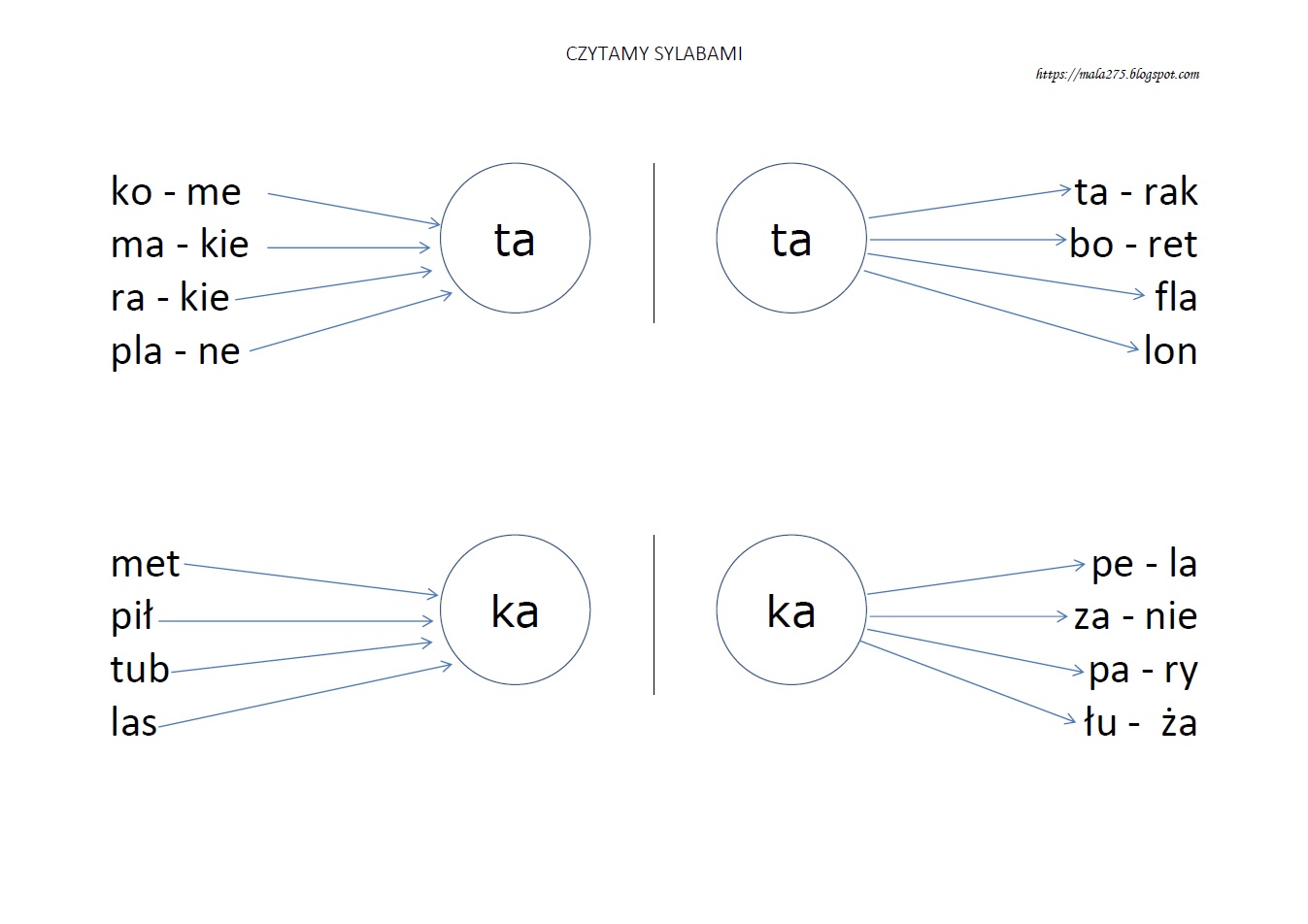 Ułóż zdania z rozsypanki wyrazowej.   Powodzenia 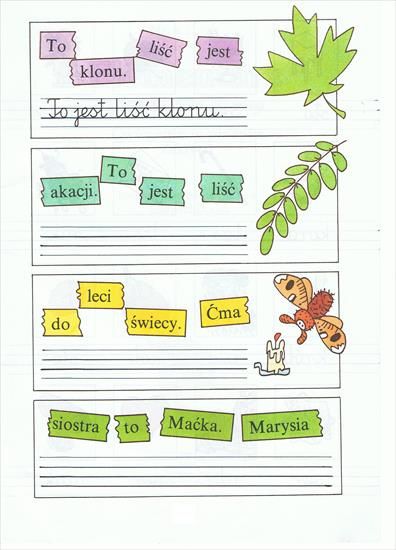 Uporządkuj sylaby i podpisz obrazki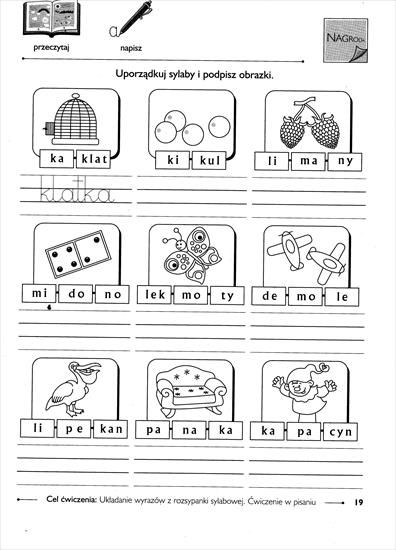 